Севастополь и Крым в сердце моемВ этом году наша страна отмечает пятилетие возвращения Крымского полуострова в состав Российской Федерации. Это значимое историческое событие Новосиль отметил открытием в стенах районного краеведческого музея выставки «Севастополь и Крым в сердце моем». Главным инициатором проведения этого мероприятия выступила известная исполнительница народных песен, заслуженный работник культуры РФ, наша землячка Александра Васильевна Семенова. Ею были предоставлены экспонаты и справочный материал – художественные фото, печатные издания, статьи и документы, рассказывающие о новейшей истории города Севастополь и Республики Крым. В ходе мероприятия участники отметили исторические и культурные связи Крыма с Орловщиной, обратились к событиям далекого прошлого и новейшей истории, были исполнены патриотические стихи и песни.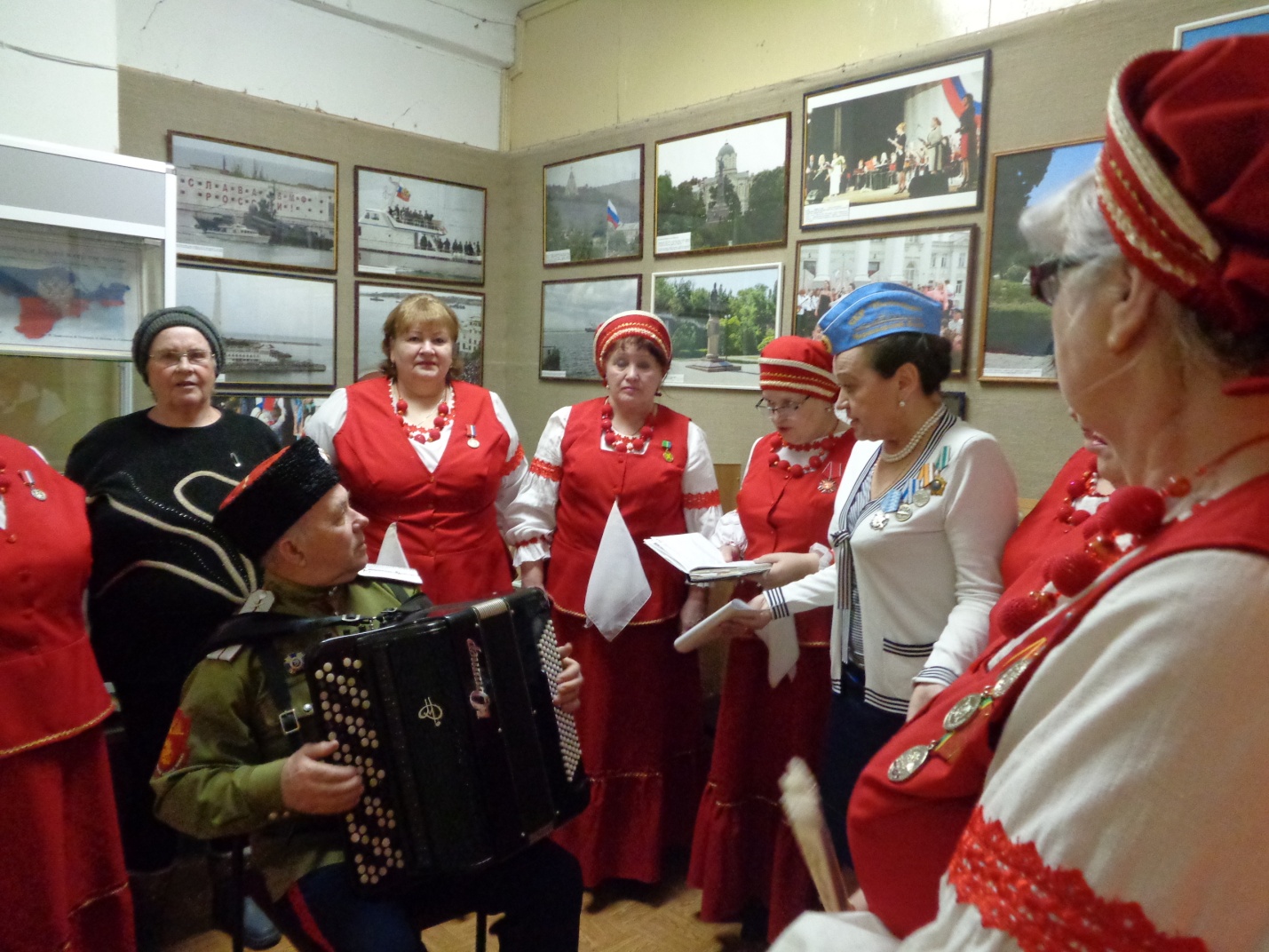 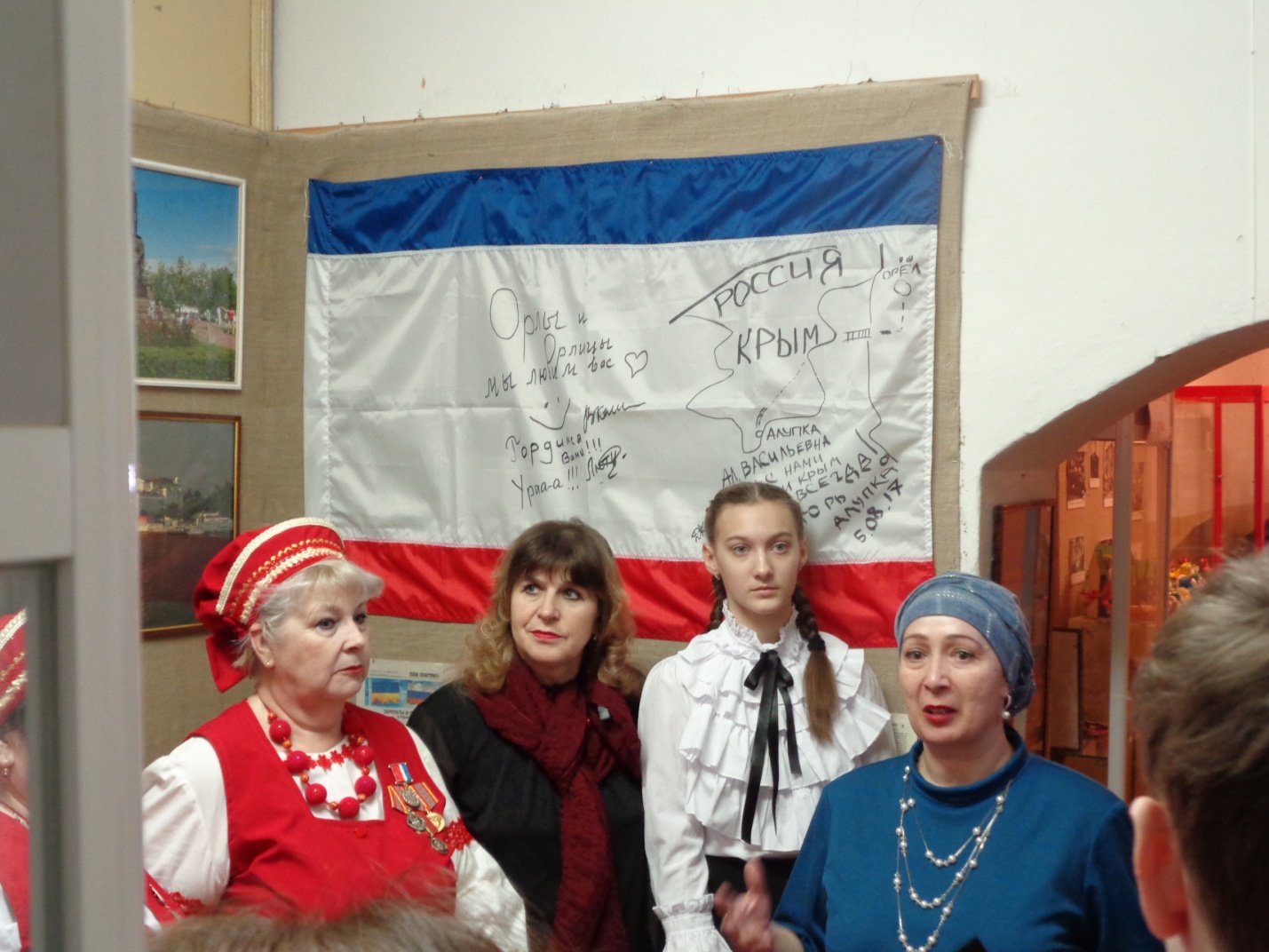 